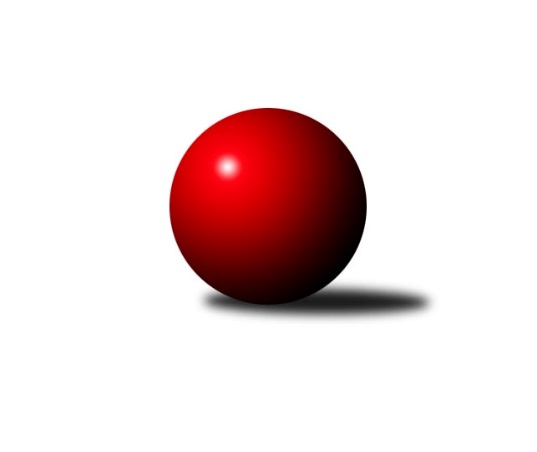 Č.11Ročník 2015/2016	16.7.2024 Okresní přebor Ostrava  2015/2016Statistika 11. kolaTabulka družstev:		družstvo	záp	výh	rem	proh	skore	sety	průměr	body	plné	dorážka	chyby	1.	TJ Unie Hlubina C	10	8	1	1	61.0 : 19.0 	(79.0 : 41.0)	2371	17	1667	704	43.2	2.	SKK Ostrava C	10	8	0	2	54.0 : 26.0 	(73.5 : 46.5)	2354	16	1667	687	52.2	3.	SKK Ostrava˝D˝	10	7	1	2	49.0 : 31.0 	(62.0 : 58.0)	2361	15	1677	684	51.3	4.	TJ Sokol Bohumín E	10	6	0	4	47.5 : 32.5 	(66.5 : 53.5)	2285	12	1642	643	57.3	5.	TJ VOKD Poruba C	10	6	0	4	44.0 : 36.0 	(67.5 : 52.5)	2311	12	1641	670	65.5	6.	TJ Sokol Bohumín D	10	5	0	5	40.0 : 40.0 	(53.0 : 67.0)	2302	10	1637	665	60.7	7.	TJ Unie Hlubina˝B˝	10	4	1	5	35.5 : 44.5 	(64.5 : 55.5)	2338	9	1665	672	47.4	8.	TJ Sokol Bohumín F	10	4	0	6	36.5 : 43.5 	(49.5 : 70.5)	2209	8	1591	618	69.6	9.	TJ Sokol Michálkovice ˝B˝	10	3	0	7	28.5 : 51.5 	(46.5 : 73.5)	2275	6	1631	644	59	10.	TJ Unie Hlubina˝D˝	10	2	1	7	30.0 : 50.0 	(51.5 : 68.5)	2260	5	1632	628	64.9	11.	TJ Unie Hlubina E	10	0	0	10	14.0 : 66.0 	(46.5 : 73.5)	2195	0	1574	621	68.4Tabulka doma:		družstvo	záp	výh	rem	proh	skore	sety	průměr	body	maximum	minimum	1.	TJ Unie Hlubina C	6	6	0	0	42.0 : 6.0 	(48.0 : 24.0)	2436	12	2485	2371	2.	TJ Sokol Bohumín E	5	5	0	0	30.5 : 9.5 	(40.0 : 20.0)	2373	10	2412	2336	3.	SKK Ostrava˝D˝	6	4	1	1	32.0 : 16.0 	(40.5 : 31.5)	2307	9	2345	2248	4.	TJ VOKD Poruba C	5	4	0	1	28.0 : 12.0 	(37.0 : 23.0)	2278	8	2309	2238	5.	SKK Ostrava C	4	3	0	1	23.0 : 9.0 	(31.0 : 17.0)	2330	6	2415	2252	6.	TJ Sokol Bohumín F	5	3	0	2	23.0 : 17.0 	(30.5 : 29.5)	2297	6	2410	2228	7.	TJ Sokol Bohumín D	5	3	0	2	23.0 : 17.0 	(29.5 : 30.5)	2320	6	2360	2269	8.	TJ Sokol Michálkovice ˝B˝	5	3	0	2	20.5 : 19.5 	(29.0 : 31.0)	2377	6	2494	2309	9.	TJ Unie Hlubina˝D˝	4	2	0	2	15.5 : 16.5 	(23.5 : 24.5)	2402	4	2442	2372	10.	TJ Unie Hlubina˝B˝	5	1	1	3	17.0 : 23.0 	(33.0 : 27.0)	2402	3	2479	2361	11.	TJ Unie Hlubina E	5	0	0	5	6.5 : 33.5 	(23.0 : 37.0)	2238	0	2298	2182Tabulka venku:		družstvo	záp	výh	rem	proh	skore	sety	průměr	body	maximum	minimum	1.	SKK Ostrava C	6	5	0	1	31.0 : 17.0 	(42.5 : 29.5)	2362	10	2391	2330	2.	SKK Ostrava˝D˝	4	3	0	1	17.0 : 15.0 	(21.5 : 26.5)	2342	6	2481	2241	3.	TJ Unie Hlubina˝B˝	5	3	0	2	18.5 : 21.5 	(31.5 : 28.5)	2342	6	2442	2251	4.	TJ Unie Hlubina C	4	2	1	1	19.0 : 13.0 	(31.0 : 17.0)	2393	5	2514	2260	5.	TJ Sokol Bohumín D	5	2	0	3	17.0 : 23.0 	(23.5 : 36.5)	2294	4	2436	2212	6.	TJ VOKD Poruba C	5	2	0	3	16.0 : 24.0 	(30.5 : 29.5)	2322	4	2397	2124	7.	TJ Sokol Bohumín E	5	1	0	4	17.0 : 23.0 	(26.5 : 33.5)	2263	2	2427	2119	8.	TJ Sokol Bohumín F	5	1	0	4	13.5 : 26.5 	(19.0 : 41.0)	2198	2	2377	2064	9.	TJ Unie Hlubina˝D˝	6	0	1	5	14.5 : 33.5 	(28.0 : 44.0)	2256	1	2385	2155	10.	TJ Sokol Michálkovice ˝B˝	5	0	0	5	8.0 : 32.0 	(17.5 : 42.5)	2241	0	2335	2133	11.	TJ Unie Hlubina E	5	0	0	5	7.5 : 32.5 	(23.5 : 36.5)	2198	0	2288	2096Tabulka podzimní části:		družstvo	záp	výh	rem	proh	skore	sety	průměr	body	doma	venku	1.	TJ Unie Hlubina C	10	8	1	1	61.0 : 19.0 	(79.0 : 41.0)	2371	17 	6 	0 	0 	2 	1 	1	2.	SKK Ostrava C	10	8	0	2	54.0 : 26.0 	(73.5 : 46.5)	2354	16 	3 	0 	1 	5 	0 	1	3.	SKK Ostrava˝D˝	10	7	1	2	49.0 : 31.0 	(62.0 : 58.0)	2361	15 	4 	1 	1 	3 	0 	1	4.	TJ Sokol Bohumín E	10	6	0	4	47.5 : 32.5 	(66.5 : 53.5)	2285	12 	5 	0 	0 	1 	0 	4	5.	TJ VOKD Poruba C	10	6	0	4	44.0 : 36.0 	(67.5 : 52.5)	2311	12 	4 	0 	1 	2 	0 	3	6.	TJ Sokol Bohumín D	10	5	0	5	40.0 : 40.0 	(53.0 : 67.0)	2302	10 	3 	0 	2 	2 	0 	3	7.	TJ Unie Hlubina˝B˝	10	4	1	5	35.5 : 44.5 	(64.5 : 55.5)	2338	9 	1 	1 	3 	3 	0 	2	8.	TJ Sokol Bohumín F	10	4	0	6	36.5 : 43.5 	(49.5 : 70.5)	2209	8 	3 	0 	2 	1 	0 	4	9.	TJ Sokol Michálkovice ˝B˝	10	3	0	7	28.5 : 51.5 	(46.5 : 73.5)	2275	6 	3 	0 	2 	0 	0 	5	10.	TJ Unie Hlubina˝D˝	10	2	1	7	30.0 : 50.0 	(51.5 : 68.5)	2260	5 	2 	0 	2 	0 	1 	5	11.	TJ Unie Hlubina E	10	0	0	10	14.0 : 66.0 	(46.5 : 73.5)	2195	0 	0 	0 	5 	0 	0 	5Tabulka jarní části:		družstvo	záp	výh	rem	proh	skore	sety	průměr	body	doma	venku	1.	SKK Ostrava C	0	0	0	0	0.0 : 0.0 	(0.0 : 0.0)	0	0 	0 	0 	0 	0 	0 	0 	2.	SKK Ostrava˝D˝	0	0	0	0	0.0 : 0.0 	(0.0 : 0.0)	0	0 	0 	0 	0 	0 	0 	0 	3.	TJ Sokol Bohumín E	0	0	0	0	0.0 : 0.0 	(0.0 : 0.0)	0	0 	0 	0 	0 	0 	0 	0 	4.	TJ Sokol Bohumín F	0	0	0	0	0.0 : 0.0 	(0.0 : 0.0)	0	0 	0 	0 	0 	0 	0 	0 	5.	TJ Sokol Bohumín D	0	0	0	0	0.0 : 0.0 	(0.0 : 0.0)	0	0 	0 	0 	0 	0 	0 	0 	6.	TJ Unie Hlubina E	0	0	0	0	0.0 : 0.0 	(0.0 : 0.0)	0	0 	0 	0 	0 	0 	0 	0 	7.	TJ VOKD Poruba C	0	0	0	0	0.0 : 0.0 	(0.0 : 0.0)	0	0 	0 	0 	0 	0 	0 	0 	8.	TJ Unie Hlubina˝B˝	0	0	0	0	0.0 : 0.0 	(0.0 : 0.0)	0	0 	0 	0 	0 	0 	0 	0 	9.	TJ Unie Hlubina C	0	0	0	0	0.0 : 0.0 	(0.0 : 0.0)	0	0 	0 	0 	0 	0 	0 	0 	10.	TJ Unie Hlubina˝D˝	0	0	0	0	0.0 : 0.0 	(0.0 : 0.0)	0	0 	0 	0 	0 	0 	0 	0 	11.	TJ Sokol Michálkovice ˝B˝	0	0	0	0	0.0 : 0.0 	(0.0 : 0.0)	0	0 	0 	0 	0 	0 	0 	0 Zisk bodů pro družstvo:		jméno hráče	družstvo	body	zápasy	v %	dílčí body	sety	v %	1.	Lukáš Modlitba 	TJ Sokol Bohumín E 	10	/	10	(100%)	18	/	20	(90%)	2.	Martin Futerko 	SKK Ostrava C 	10	/	10	(100%)	17	/	20	(85%)	3.	Zdeněk Mžik 	TJ VOKD Poruba C 	9.5	/	10	(95%)	14.5	/	20	(73%)	4.	Pavel Marek 	TJ Unie Hlubina C 	9	/	10	(90%)	16	/	20	(80%)	5.	Eva Marková 	TJ Unie Hlubina C 	8	/	9	(89%)	15	/	18	(83%)	6.	Günter Cviner 	TJ Sokol Bohumín F 	8	/	9	(89%)	10.5	/	18	(58%)	7.	Miroslav Paloc 	TJ Sokol Bohumín D 	8	/	10	(80%)	16	/	20	(80%)	8.	Rudolf Riezner 	TJ Unie Hlubina C 	8	/	10	(80%)	15	/	20	(75%)	9.	Jiří Koloděj 	SKK Ostrava˝D˝ 	8	/	10	(80%)	15	/	20	(75%)	10.	Václav Rábl 	TJ Unie Hlubina C 	8	/	10	(80%)	12	/	20	(60%)	11.	Tomáš Kubát 	SKK Ostrava C 	7.5	/	9	(83%)	13	/	18	(72%)	12.	Libor Pšenica 	TJ Unie Hlubina˝D˝ 	7.5	/	10	(75%)	13	/	20	(65%)	13.	Kateřina Honlová 	TJ Sokol Bohumín E 	7	/	9	(78%)	12	/	18	(67%)	14.	René Světlík 	TJ Sokol Bohumín D 	7	/	10	(70%)	10.5	/	20	(53%)	15.	Miroslav Koloděj 	SKK Ostrava˝D˝ 	7	/	10	(70%)	10.5	/	20	(53%)	16.	Miroslava Ševčíková 	TJ Sokol Bohumín E 	6.5	/	9	(72%)	11	/	18	(61%)	17.	Helena Hýžová 	TJ VOKD Poruba C 	6	/	9	(67%)	11	/	18	(61%)	18.	Stanislav Sliwka 	TJ Sokol Bohumín F 	6	/	10	(60%)	13	/	20	(65%)	19.	Jaroslav Čapek 	SKK Ostrava˝D˝ 	6	/	10	(60%)	10	/	20	(50%)	20.	Pavel Kubina 	SKK Ostrava˝D˝ 	6	/	10	(60%)	9.5	/	20	(48%)	21.	Rostislav Hrbáč 	SKK Ostrava C 	5	/	6	(83%)	9	/	12	(75%)	22.	Ladislav Míka 	TJ VOKD Poruba C 	5	/	7	(71%)	11	/	14	(79%)	23.	Miroslav Heczko 	SKK Ostrava C 	5	/	9	(56%)	12	/	18	(67%)	24.	Josef Kyjovský 	TJ Unie Hlubina˝B˝ 	5	/	9	(56%)	11	/	18	(61%)	25.	Miroslav Futerko 	SKK Ostrava C 	5	/	9	(56%)	10	/	18	(56%)	26.	Michal Borák 	TJ Sokol Michálkovice ˝B˝ 	5	/	10	(50%)	7	/	20	(35%)	27.	Josef Paulus 	TJ Sokol Michálkovice ˝B˝ 	4.5	/	9	(50%)	5	/	18	(28%)	28.	Roman Grüner 	TJ Unie Hlubina˝B˝ 	4.5	/	10	(45%)	11	/	20	(55%)	29.	Petr Lembard 	TJ Sokol Bohumín F 	4.5	/	10	(45%)	9	/	20	(45%)	30.	Jaroslav Klekner 	TJ Unie Hlubina E 	4	/	6	(67%)	9	/	12	(75%)	31.	Ladislav Štafa 	TJ Sokol Bohumín F 	4	/	6	(67%)	6	/	12	(50%)	32.	Zdeněk Zhýbala 	TJ Sokol Michálkovice ˝B˝ 	4	/	7	(57%)	9	/	14	(64%)	33.	Zdeněk Hebda 	TJ VOKD Poruba C 	4	/	8	(50%)	9	/	16	(56%)	34.	František Sedláček 	TJ Unie Hlubina˝D˝ 	4	/	8	(50%)	6.5	/	16	(41%)	35.	Andrea Rojová 	TJ Sokol Bohumín E 	4	/	9	(44%)	9	/	18	(50%)	36.	Bohumil Klimša 	SKK Ostrava˝D˝ 	4	/	9	(44%)	9	/	18	(50%)	37.	Petr Šebestík 	SKK Ostrava˝D˝ 	4	/	9	(44%)	8	/	18	(44%)	38.	Hana Vlčková 	TJ Unie Hlubina˝D˝ 	4	/	10	(40%)	9	/	20	(45%)	39.	Libor Mendlík 	TJ Unie Hlubina E 	3.5	/	6	(58%)	7	/	12	(58%)	40.	Jiří Číž 	TJ VOKD Poruba C 	3.5	/	7	(50%)	9	/	14	(64%)	41.	Miroslav Futerko ml. 	SKK Ostrava C 	3.5	/	10	(35%)	7.5	/	20	(38%)	42.	Lubomír Jančar 	TJ Unie Hlubina˝B˝ 	3	/	3	(100%)	4.5	/	6	(75%)	43.	Radim Konečný 	TJ Unie Hlubina C 	3	/	5	(60%)	7	/	10	(70%)	44.	Martin Ferenčík 	TJ Unie Hlubina˝B˝ 	3	/	5	(60%)	6.5	/	10	(65%)	45.	Petr Jurášek 	TJ Sokol Michálkovice ˝B˝ 	3	/	5	(60%)	6	/	10	(60%)	46.	Petr Řepecky 	TJ Sokol Michálkovice ˝B˝ 	3	/	7	(43%)	7.5	/	14	(54%)	47.	Kamila Vichrová 	TJ Sokol Bohumín D 	3	/	7	(43%)	7	/	14	(50%)	48.	Jaroslav Kecskés 	TJ Unie Hlubina˝D˝ 	3	/	7	(43%)	5.5	/	14	(39%)	49.	Michaela Černá 	TJ Unie Hlubina C 	3	/	7	(43%)	5	/	14	(36%)	50.	Jan Kohutek 	TJ Sokol Bohumín D 	3	/	7	(43%)	5	/	14	(36%)	51.	Markéta Kohutková 	TJ Sokol Bohumín D 	3	/	7	(43%)	3.5	/	14	(25%)	52.	Pavel Krompolc 	TJ Unie Hlubina˝B˝ 	3	/	8	(38%)	7	/	16	(44%)	53.	Martin Ševčík 	TJ Sokol Bohumín E 	3	/	8	(38%)	5.5	/	16	(34%)	54.	Hana Zaškolná 	TJ Sokol Bohumín D 	3	/	9	(33%)	7	/	18	(39%)	55.	David Zahradník 	TJ Sokol Bohumín E 	3	/	9	(33%)	7	/	18	(39%)	56.	Alena Koběrová 	TJ Unie Hlubina˝D˝ 	3	/	9	(33%)	5.5	/	18	(31%)	57.	Vlastimil Pacut 	TJ Sokol Bohumín D 	3	/	9	(33%)	4	/	18	(22%)	58.	Veronika Rybářová 	TJ Unie Hlubina E 	3	/	10	(30%)	5	/	20	(25%)	59.	Petr Foniok 	TJ Unie Hlubina˝B˝ 	2	/	3	(67%)	3	/	6	(50%)	60.	Josef Navalaný 	TJ Unie Hlubina C 	2	/	4	(50%)	5	/	8	(63%)	61.	Jan Zych 	TJ Sokol Michálkovice ˝B˝ 	2	/	4	(50%)	4	/	8	(50%)	62.	Jan Petrovič 	TJ Unie Hlubina˝B˝ 	2	/	6	(33%)	8	/	12	(67%)	63.	Jiří Břeska 	TJ Unie Hlubina˝B˝ 	2	/	6	(33%)	6	/	12	(50%)	64.	František Modlitba 	TJ Sokol Bohumín E 	2	/	6	(33%)	4	/	12	(33%)	65.	Pavlína Křenková 	TJ Sokol Bohumín F 	2	/	6	(33%)	4	/	12	(33%)	66.	Pavel Rybář 	TJ Unie Hlubina E 	2	/	7	(29%)	6	/	14	(43%)	67.	Radim Bezruč 	TJ VOKD Poruba C 	2	/	7	(29%)	3	/	14	(21%)	68.	Vladimír Sládek 	TJ Sokol Bohumín F 	2	/	10	(20%)	4	/	20	(20%)	69.	Oldřich Neuverth 	TJ Unie Hlubina˝D˝ 	1.5	/	2	(75%)	3	/	4	(75%)	70.	Bart Brettschneider 	TJ Unie Hlubina C 	1	/	1	(100%)	1	/	2	(50%)	71.	Zdeňka Lacinová 	TJ Unie Hlubina˝D˝ 	1	/	2	(50%)	2	/	4	(50%)	72.	Karel Kudela 	TJ Unie Hlubina C 	1	/	3	(33%)	3	/	6	(50%)	73.	Pavel Chodura 	SKK Ostrava C 	1	/	3	(33%)	2.5	/	6	(42%)	74.	Vladimír Rada 	TJ VOKD Poruba C 	1	/	4	(25%)	4	/	8	(50%)	75.	Oldřich Stolařík 	SKK Ostrava C 	1	/	4	(25%)	2.5	/	8	(31%)	76.	Radek Richter 	TJ Sokol Bohumín F 	1	/	4	(25%)	2	/	8	(25%)	77.	František Tříska 	TJ Unie Hlubina˝D˝ 	1	/	5	(20%)	5	/	10	(50%)	78.	Monika Slovíková 	TJ Unie Hlubina˝D˝ 	1	/	5	(20%)	2	/	10	(20%)	79.	Janka Sliwková 	TJ Sokol Bohumín F 	1	/	5	(20%)	1	/	10	(10%)	80.	Josef Hájek 	TJ Unie Hlubina˝B˝ 	1	/	6	(17%)	6.5	/	12	(54%)	81.	David Mičúnek 	TJ Unie Hlubina E 	1	/	9	(11%)	7	/	18	(39%)	82.	Martin Ščerba 	TJ Sokol Michálkovice ˝B˝ 	1	/	10	(10%)	6	/	20	(30%)	83.	Daniel Herák 	TJ Unie Hlubina E 	0.5	/	8	(6%)	3	/	16	(19%)	84.	Radmila Pastvová 	TJ Unie Hlubina C 	0	/	1	(0%)	0	/	2	(0%)	85.	Tereza Vargová 	SKK Ostrava˝D˝ 	0	/	1	(0%)	0	/	2	(0%)	86.	Vladimír Korta 	SKK Ostrava˝D˝ 	0	/	1	(0%)	0	/	2	(0%)	87.	Radomíra Kašková 	TJ Sokol Michálkovice ˝B˝ 	0	/	1	(0%)	0	/	2	(0%)	88.	Radek Říman 	TJ Sokol Michálkovice ˝B˝ 	0	/	2	(0%)	1	/	4	(25%)	89.	Petra Jurášková 	TJ Sokol Michálkovice ˝B˝ 	0	/	2	(0%)	0	/	4	(0%)	90.	Koloman Bagi 	TJ Unie Hlubina˝D˝ 	0	/	2	(0%)	0	/	4	(0%)	91.	Jakub Hlubek 	TJ VOKD Poruba C 	0	/	3	(0%)	3	/	6	(50%)	92.	Tomáš Papala 	TJ Sokol Michálkovice ˝B˝ 	0	/	3	(0%)	1	/	6	(17%)	93.	Alžběta Ferenčíková 	TJ Unie Hlubina˝B˝ 	0	/	3	(0%)	1	/	6	(17%)	94.	František Hájek 	TJ VOKD Poruba C 	0	/	3	(0%)	1	/	6	(17%)	95.	Michal Brablec 	TJ Unie Hlubina E 	0	/	4	(0%)	1.5	/	8	(19%)	96.	Jiří Štroch 	TJ Unie Hlubina E 	0	/	5	(0%)	5	/	10	(50%)	97.	Eva Michňová 	TJ Unie Hlubina E 	0	/	5	(0%)	3	/	10	(30%)Průměry na kuželnách:		kuželna	průměr	plné	dorážka	chyby	výkon na hráče	1.	TJ Unie Hlubina, 1-2	2365	1675	690	51.1	(394.3)	2.	TJ Michalkovice, 1-2	2356	1674	681	62.2	(392.8)	3.	TJ Sokol Bohumín, 1-4	2308	1660	648	65.5	(384.8)	4.	SKK Ostrava, 1-2	2269	1605	664	54.6	(378.3)	5.	TJ VOKD Poruba, 1-4	2222	1584	638	67.3	(370.5)Nejlepší výkony na kuželnách:TJ Unie Hlubina, 1-2TJ Unie Hlubina C	2514	5. kolo	Josef Hájek 	TJ Unie Hlubina˝B˝	455	7. koloTJ Unie Hlubina C	2485	11. kolo	Václav Rábl 	TJ Unie Hlubina C	450	2. koloSKK Ostrava˝D˝	2481	7. kolo	Stanislav Sliwka 	TJ Sokol Bohumín F	445	2. koloTJ Unie Hlubina˝B˝	2479	1. kolo	Eva Marková 	TJ Unie Hlubina C	444	5. koloTJ Unie Hlubina C	2468	2. kolo	Libor Pšenica 	TJ Unie Hlubina˝D˝	443	6. koloTJ Unie Hlubina C	2444	10. kolo	Hana Vlčková 	TJ Unie Hlubina˝D˝	443	7. koloTJ Unie Hlubina˝D˝	2442	7. kolo	Hana Vlčková 	TJ Unie Hlubina˝D˝	440	3. koloTJ Unie Hlubina˝B˝	2442	7. kolo	Josef Kyjovský 	TJ Unie Hlubina˝B˝	438	6. koloTJ Sokol Bohumín D	2436	10. kolo	Roman Grüner 	TJ Unie Hlubina˝B˝	437	10. koloTJ Sokol Bohumín E	2427	11. kolo	Rudolf Riezner 	TJ Unie Hlubina C	436	8. koloTJ Michalkovice, 1-2TJ Sokol Michálkovice ˝B˝	2494	9. kolo	Zdeněk Zhýbala 	TJ Sokol Michálkovice ˝B˝	457	9. koloTJ VOKD Poruba C	2397	6. kolo	Jan Zych 	TJ Sokol Michálkovice ˝B˝	443	2. koloSKK Ostrava C	2391	4. kolo	Zdeněk Zhýbala 	TJ Sokol Michálkovice ˝B˝	435	4. koloTJ Sokol Michálkovice ˝B˝	2389	4. kolo	Hana Vlčková 	TJ Unie Hlubina˝D˝	431	11. koloTJ Sokol Michálkovice ˝B˝	2356	2. kolo	Zdeněk Hebda 	TJ VOKD Poruba C	428	6. koloTJ Sokol Bohumín E	2351	9. kolo	Michal Borák 	TJ Sokol Michálkovice ˝B˝	426	4. koloTJ Sokol Michálkovice ˝B˝	2336	11. kolo	Petr Řepecky 	TJ Sokol Michálkovice ˝B˝	426	9. koloTJ Sokol Michálkovice ˝B˝	2309	6. kolo	Petr Jurášek 	TJ Sokol Michálkovice ˝B˝	425	9. koloTJ Unie Hlubina˝D˝	2298	11. kolo	Lukáš Modlitba 	TJ Sokol Bohumín E	422	9. koloTJ Unie Hlubina E	2244	2. kolo	Martin Futerko 	SKK Ostrava C	420	4. koloTJ Sokol Bohumín, 1-4TJ Sokol Bohumín E	2412	3. kolo	Lukáš Modlitba 	TJ Sokol Bohumín E	447	7. koloTJ Sokol Bohumín F	2410	1. kolo	Miroslava Ševčíková 	TJ Sokol Bohumín E	436	1. koloTJ Sokol Bohumín E	2409	1. kolo	Roman Grüner 	TJ Unie Hlubina˝B˝	434	3. koloTJ Unie Hlubina˝B˝	2393	3. kolo	Martin Futerko 	SKK Ostrava C	434	10. koloTJ Sokol Bohumín E	2363	5. kolo	Martin Futerko 	SKK Ostrava C	433	6. koloTJ Sokol Bohumín D	2360	8. kolo	Lukáš Modlitba 	TJ Sokol Bohumín E	432	1. koloSKK Ostrava˝D˝	2354	11. kolo	Martin Ferenčík 	TJ Unie Hlubina˝B˝	429	3. koloTJ Sokol Bohumín E	2347	7. kolo	Tomáš Kubát 	SKK Ostrava C	428	6. koloTJ Sokol Bohumín D	2345	11. kolo	Andrea Rojová 	TJ Sokol Bohumín E	427	3. koloSKK Ostrava C	2342	6. kolo	Miroslav Paloc 	TJ Sokol Bohumín D	426	11. koloSKK Ostrava, 1-2TJ Unie Hlubina C	2454	7. kolo	Jiří Koloděj 	SKK Ostrava˝D˝	441	6. koloSKK Ostrava C	2415	9. kolo	Jaroslav Klekner 	TJ Unie Hlubina E	434	8. koloSKK Ostrava C	2373	7. kolo	Martin Futerko 	SKK Ostrava C	433	7. koloTJ VOKD Poruba C	2365	10. kolo	Martin Futerko 	SKK Ostrava C	432	9. koloSKK Ostrava˝D˝	2345	3. kolo	Rudolf Riezner 	TJ Unie Hlubina C	432	7. koloSKK Ostrava˝D˝	2341	6. kolo	Tomáš Kubát 	SKK Ostrava C	430	9. koloSKK Ostrava˝D˝	2330	10. kolo	Václav Rábl 	TJ Unie Hlubina C	424	7. koloSKK Ostrava˝D˝	2323	4. kolo	Jiří Koloděj 	SKK Ostrava˝D˝	422	10. koloSKK Ostrava C	2279	5. kolo	Rudolf Riezner 	TJ Unie Hlubina C	418	1. koloTJ Unie Hlubina C	2260	1. kolo	Jiří Koloděj 	SKK Ostrava˝D˝	417	9. koloTJ VOKD Poruba, 1-4TJ VOKD Poruba C	2309	2. kolo	Lukáš Modlitba 	TJ Sokol Bohumín E	426	2. koloTJ VOKD Poruba C	2301	7. kolo	Zdeněk Mžik 	TJ VOKD Poruba C	423	4. koloTJ VOKD Poruba C	2295	4. kolo	Zdeněk Hebda 	TJ VOKD Poruba C	420	2. koloTJ Unie Hlubina˝B˝	2251	9. kolo	Ladislav Míka 	TJ VOKD Poruba C	420	2. koloTJ VOKD Poruba C	2245	9. kolo	Zdeněk Mžik 	TJ VOKD Poruba C	416	2. koloTJ VOKD Poruba C	2238	11. kolo	Ladislav Míka 	TJ VOKD Poruba C	414	7. koloTJ Sokol Bohumín D	2212	7. kolo	Zdeněk Mžik 	TJ VOKD Poruba C	411	7. koloTJ Sokol Bohumín F	2161	11. kolo	Jaroslav Klekner 	TJ Unie Hlubina E	407	4. koloTJ Sokol Bohumín E	2119	2. kolo	Hana Zaškolná 	TJ Sokol Bohumín D	405	7. koloTJ Unie Hlubina E	2096	4. kolo	Zdeněk Mžik 	TJ VOKD Poruba C	400	11. koloČetnost výsledků:	8.0 : 0.0	1x	7.0 : 1.0	12x	6.5 : 1.5	1x	6.0 : 2.0	13x	5.5 : 2.5	1x	5.0 : 3.0	5x	4.5 : 3.5	1x	4.0 : 4.0	2x	3.0 : 5.0	9x	2.0 : 6.0	6x	1.5 : 6.5	1x	1.0 : 7.0	1x	0.0 : 8.0	2x